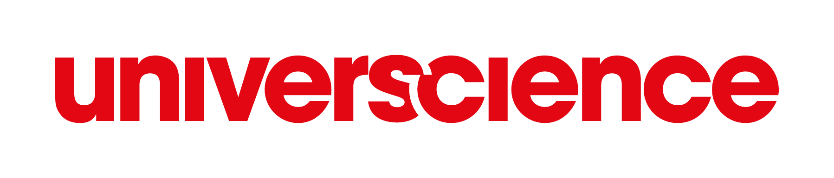 APPLICATION FORM Call for Projects Fab LabFIRST HALF OF 2021Name of project: Name of the organisation initiating the project:  Country: 1 - Information on the organisation submitting the project Name of the entity, institution, or association (to be included on the cover page) Legal status:  Address:  Postcode:  	City: 				Country:Telephone:  Field of Activity: Total Membership:  Link to a Website (if any): 2 - Information on the legal representative of the organisationLast Name: First Name:Position: Email Address: Telephone: 3 - Information on the person in charge of the project within the organisationLast Name: First Name:Position:  Profile and Education:Email Address: Telephone: 4 - Contact person at the French Embassy in your countryLast Name: First Name:Position: Profile and Education:Email Address: Telephone: 5- Information on the project Name of the project (to be included on the cover page) Sustainable Development Themes and Goals in question: Project summary (15 lines max) 6 - Project TimelineProject start date: Current project status:7 - Support Request  7.1 Financing of equipment and consumables required for the project Specify the type of machines or equipment: Examples of machines  3D printerVinyl cutterScroll sawMilling and engraving machineArduino boardsSewing machinePortable electrical equipmentOther Examples of consumables PLA filamentsVinyl rollMicrocontroller cards Other  	Estimated amount of equipment and consumables for the project (excluding tax): 7.2 Training and support requested for the projectSpecify the area of required support and follow-up and the number of people involvedTaking charge of the equipment and its maintenance Content (e.g., 3D modelling, manufacturing, programming, etc.)Activity design and pedagogical and methodological approachesOrganisation of space and daily operations (safety)Certification of stakeholders and users Scientific mediation DocumentationNetworking of operations Other  Total estimated amount of training days for the project (excluding tax): Total amount (equipment and training) for the project (excluding tax): Would the project be fully funded to date by the FSPI (the French Solidarity Fund for Innovative Projects, Civil Societies, la Francophonie and Human Development) allocation alone?  Is it subsidised?By which organisation(s)?  What is the subsidy amount?  8 - Partnership Does the project involve local, regional, or national partners? If yes, Who are the partners?  What is their role and participation in the project?  I, the undersigned ___________________________________, as legal representative of the organisation, certify that the above information is true and accurate.Place: _____________________________________ Date: _________________________SignatureSection reserved for Universcience:Application receipt date: Number: Links to the local community and relevance of the project to the region’s priorities (cite them):Network membership (existing or developing networks):      Types of target audiences as direct and indirect beneficiaries:      Types of activities and offers to develop: Partnership: (organisation having participated in a hackathon or other events)The application must be sent by e-mail to the following address: fabafrica@universcience.fr Required documents:Completed and signed application form of the legal representativeLegal status of the organisation or its registrationNB Any other document introducing the project (e.g., photo, video, sound sample, website link, etc.) can be sent to: fabafrica@universcience.fr. The file size is limited to 25 MB.